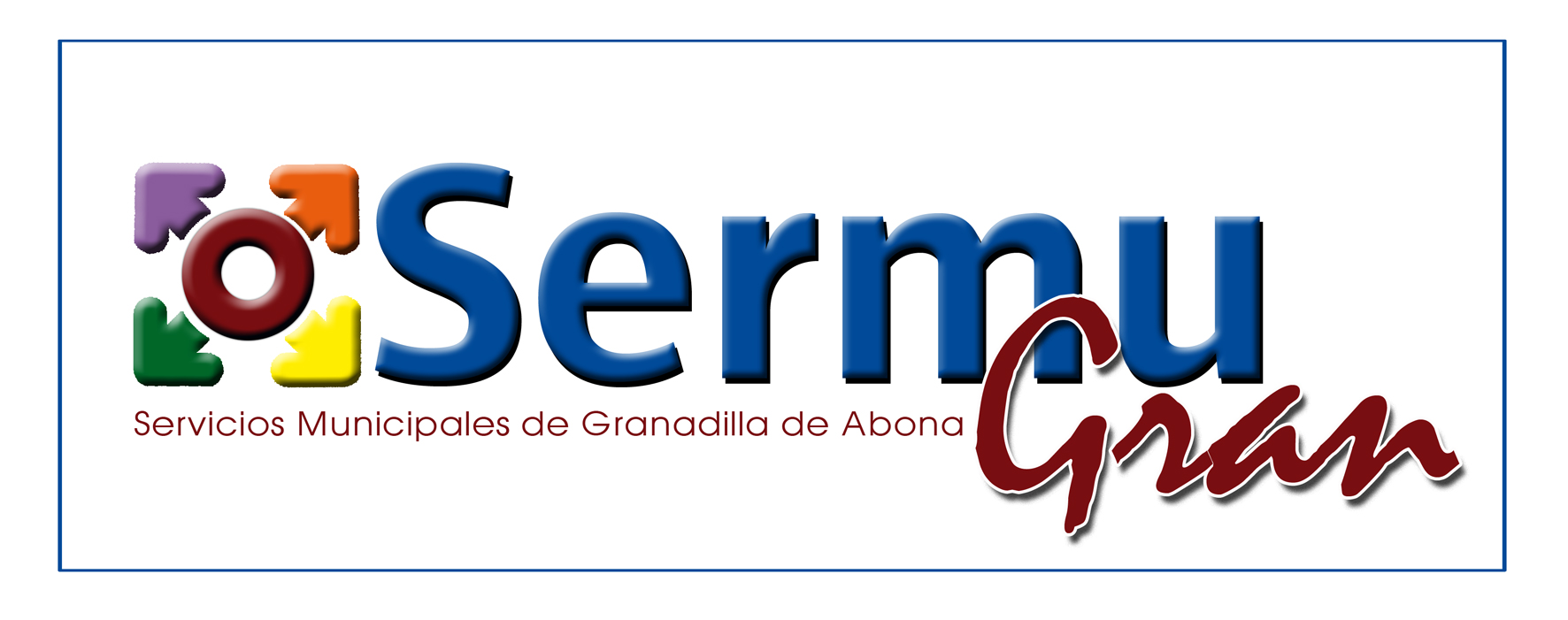 Gastos realizados en campañas de publicidad institucional:
- En el ejercicio 2022, fueron de 37.427,71 €. 